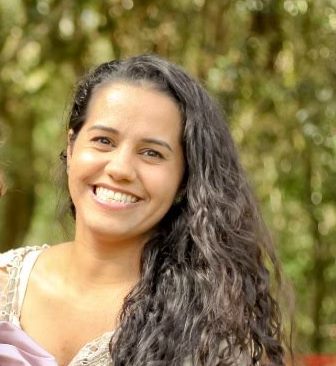 JOCIELE ALVES Brasileira – União estável - 32 anos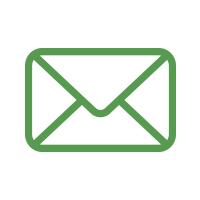 jocielealves199@gmail.com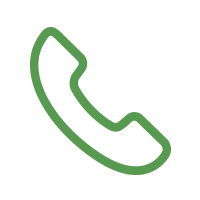 (55) 984082360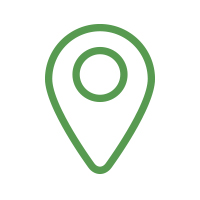  Roberto Rizental Gomes Rua 1, nº173, Itapoá/SC  FORMAÇÃO Ensino Médio CompletoInstituição De Ensino Vicente Dutra Júlio de Castilhos/RS2005EXPERIÊNCIAAAARNEWJNASNSKNAKSNAKS,,,A 2015 - 2014EEEBNBABAAAARNEWJNASNSKNAKSNAKS,,,AeeMB LojasVendedora e Coordenadora         ComercialPeríodo de outubro de 2013 abril 2019    INFORMAÇÕES COMPLEMENTARESRecepcionista e SecretariaInstituto Carta MagnaANO 2006Auxiliar AdministrativoInstituição Centro de Formação Profissional SENAI de Panambi/RS ANO 2013      ____________________________OBJETIVOAdministrativo/FinanceiroCompras/Vendas 